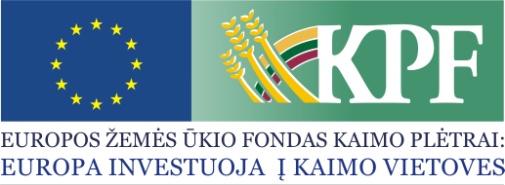 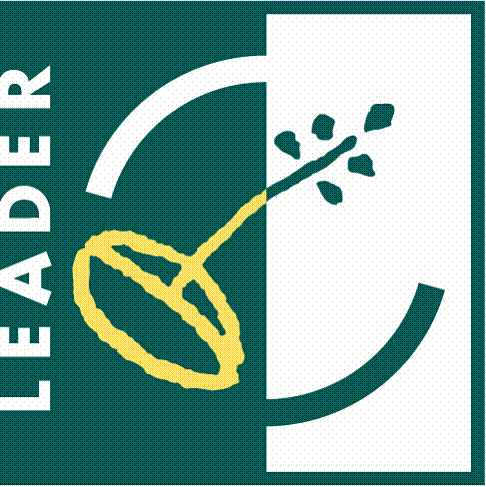 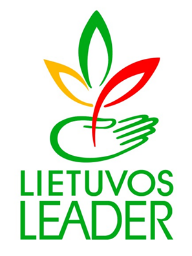 PAPRASTAS KVIETIMAS TEIKTI VIETOS PROJEKTUS Nr. 30Jonavos rajono savivaldybės vietos veiklos grupė kviečia teikti paprastą kaimo vietovių vietos projektus pagal kaimo vietovių vietos plėtros strategijos „Jonavos rajono savivaldybės vietos veiklos grupės teritorijos vietos plėtros 2014 – 2020 m. strategija“  (toliau – VPS) priemonę: Bendra kvietimo teikti vietos projektus suma 45 000,00 Eur iš EŽŪFKP ir Lietuvos Respublikos valstybės biudžeto lėšų. Vietos projektų finansavimo sąlygų aprašai skelbiami šiose interneto svetainėse www.jonavosvvg.lt ir www.nma.lt.Kvietimas teikti vietos projektus galioja nuo 2021 m. gegužės 18 d. 13.00 val. iki 2021 m. birželio 18 d. 13.00 val.   Vietos projektų paraiškos turi būti išsiųsti registruotu laišku arba per pašto kurjerį iki kvietime nustatyto termino pabaigos šiuo adresu: Žeimių g. 15-324, Jonava. Paraiška ir (arba) papildomi  dokumentai turi būti pasirašyti asmeniškai pareiškėjo arba jo įgalioto asmens (įgaliojimas laikomas tinkamu, jeigu jis pasirašytas juridinio asmens vadovo ir ant jo uždėtas to juridinio asmens antspaudas, jeigu jis antspaudą privalo turėti). Kitokiu būdu pateiktos paraiškos nepriimamos.Paraiškos ir jų priedai turi būti užpildyti lietuvių kalba, kartu su vietos projekto paraiška teikiami priedai turi būti sudaryti lietuvių kalba arba kartu turi būti pateiktas oficialus vertimų biuro, įmonės ar vertėjo (fizinio asmens) pasirašytas vertimas į lietuvių kalbą.Per vieną konkrečios VPS priemonės ir (arba) veiklos srities paramos paraiškų priėmimo laikotarpį vietos projekto paraiškos teikėjas gali pateikti vieną vietos projekto paraišką (išskyrus išimtis, nurodytas Vietos projektų administravimo taisyklių 69 punkte).Informacija apie kvietimą teikti vietos projektus ir vietos projektų įgyvendinimą teikiama elektroniniu paštu: jonava.vvg@gmail.com; telefonu 8 683 86575 darbo dienomis nuo 8.00 val. iki 17.00 val.VPS priemonės „Pridėtinės vertės didinimas perdirbant produkciją ir vykdant vietos produktų rinkodarą“ Nr. LEADER-19.2-SAVA-5Remiamos veiklos: Priemonė skirta skatinti vietos gamintojus imtis novatoriškos ūkinės veiklos, didinant jų galimybes investuoti į aukštesnės pridėtinės vertės kūrimą. Priemonės parama prisidės užtikrinti vietos gamintojų konkurencingumą ir ekonominį gyvybingumą. Priemone remiamas vietos produkcijos supirkimui, perdirbimui, saugojimui ir pardavimui reikalingos įrangos ir technikos įsigijimas, įvairių rinkodaros priemonių rengimas ir įgyvendinimas, taip pat kitos iniciatyvos, atitinkančios priemonę.Investicijos tiesiogiai skirtos darbo vietoms kurti.VPS priemonės „Pridėtinės vertės didinimas perdirbant produkciją ir vykdant vietos produktų rinkodarą“ Nr. LEADER-19.2-SAVA-5Tinkami paramos gavėjai: 1. Teisinis statusas – privatūs juridiniai asmenys. Pobūdis – labai mažos ir mažos įmonės.2. Teisinis statusas – fiziniai asmenys. Pobūdis – ūkininkai ir dirbantys su individualios veiklos pažyma.Tinkamais paramos gavėjais gali būti tik VVG teritorijoje registruoti ir veiklą vykdantys subjektai.VPS priemonės „Pridėtinės vertės didinimas perdirbant produkciją ir vykdant vietos produktų rinkodarą“ Nr. LEADER-19.2-SAVA-5Kvietimui skiriama VPS paramos lėšų suma 180 000,00 Eur didžiausia galima parama vienam vietos projektui įgyvendinti 45 000,00 EurVPS priemonės „Pridėtinės vertės didinimas perdirbant produkciją ir vykdant vietos produktų rinkodarą“ Nr. LEADER-19.2-SAVA-5Paramos vietos projektui įgyvendinti lyginamoji dalis 70 proc. tinkamų finansuoti išlaidų, kai vietos projektas yra privataus verslo pobūdžio (po jo įgyvendinimo projekte įsipareigojama gauti grynųjų pajamų) ir jį teikia privatus juridinis arba fizinis asmuo, atitinkantys labai mažai įmonei keliamus reikalavimus, nurodytus Lietuvos Respublikos smulkiojo ir vidutinio verslo plėtros įstatyme (taikoma juridiniams asmenims) ir Europos Komisijos 2003 m. gegužės 3 d. rekomendacijoje Nr. 2003/361/EC dėl labai mažos, mažos ir vidutinės įmonės apibrėžimo (taikoma fiziniams asmenims);fizinių asmenų vietos projektai gali būti remiami tik tuo atveju, jeigu jie yra privataus verslo pobūdžio (fizinių asmenų privataus verslo pobūdžio vietos projektais laikomi vietos projektai, kurie yra teikiami fizinių asmenų, vietos projekto paraiškos pateikimo dieną arba vietos projekto įgyvendinimo metu veikiančių pagal verslo liudijimą arba individualios veiklos pažymą, arba teikiami uždarųjų akcinių bendrovių ar kitą teisinį statusą turinčių juridinių asmenų, kai jų steigėjas yra vienas fizinis asmuo);Lėšos vietos projektui įgyvendinti gali sudaryti 50 proc. tinkamų finansuoti išlaidų, kai vietos projektas yra privataus verslo pobūdžio (po jo įgyvendinimo projekte įsipareigojama gauti grynųjų pajamų) ir jį teikia privatus juridinis arba fizinis asmuo, išskyrus asmenis, atitinkančius labai mažai įmonei keliamus reikalavimus.VPS priemonės „Pridėtinės vertės didinimas perdirbant produkciją ir vykdant vietos produktų rinkodarą“ Nr. LEADER-19.2-SAVA-5Finansavimo šaltiniai: EŽŪFKP ir Lietuvos Respublikos valstybės biudžeto lėšos.